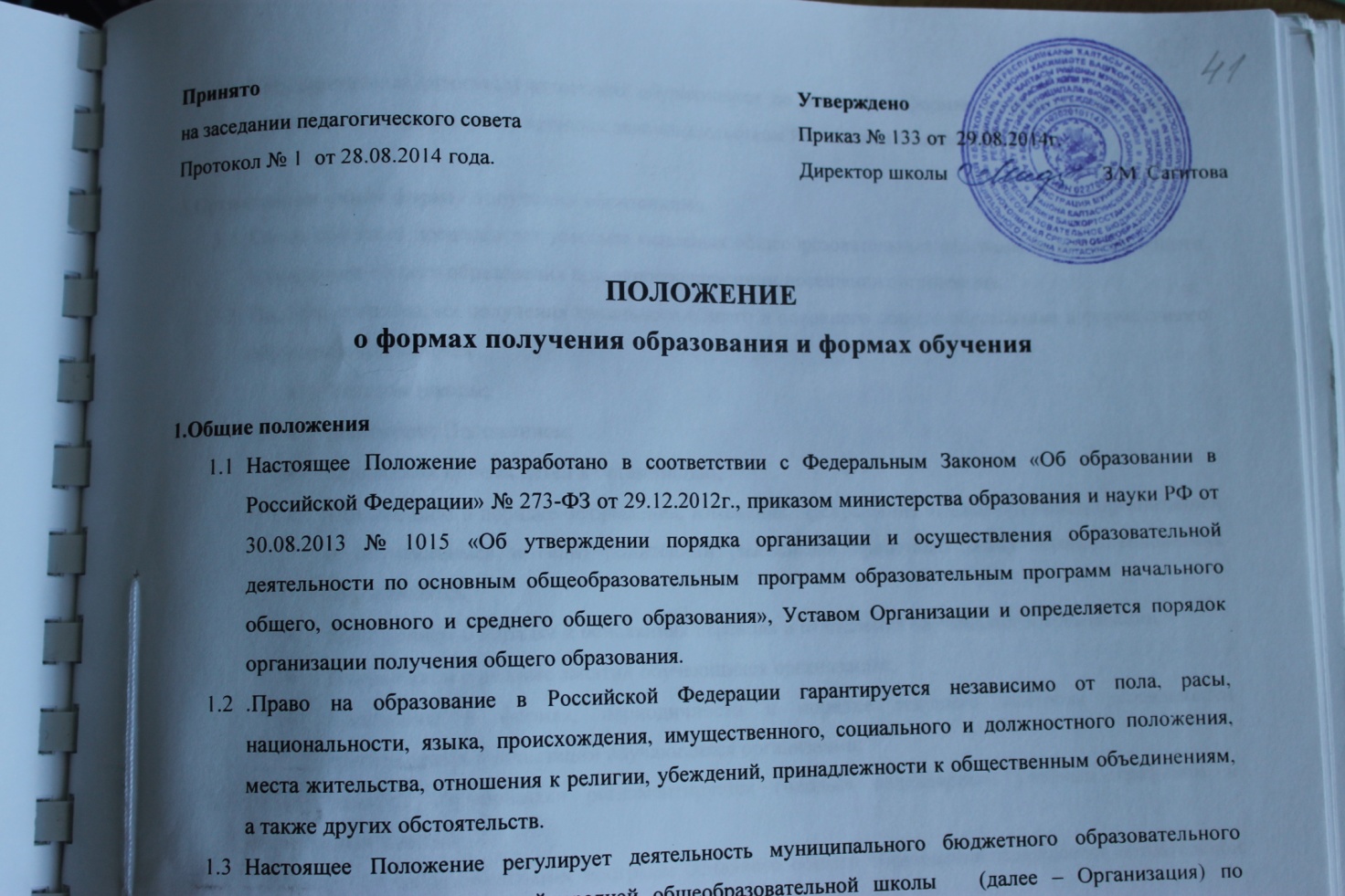 учреждения Краснохолмской средней общеобразовательной школы   (далее – Организация) по организации образовательного процесса в различных формах получения образования и формах получения образования и формах обучения.Организация нечет ответственность перед обучающимися, их родителями (законными представителями), Учредителем за реализацию конституционных прав личности на образование, соответствие выбранных форм обучения возвратным психофизическим особенностям детей и медицинским рекомендациям, качество образования, отвечающее соответствующим федеральным государственным образовательным стандартам.2.Формы получения образования и формы обученияОбучение в организации осуществляется с учетом потребностей, возможностей личности и в зависимости от объема обязательных занятий педагогического работника с обучающимися в очной, очно-заочной или заочной форме.Формы получения образования и формы обучения по основной образовательной программе по каждому уровню образования определяются соответствующими федеральными государственными образовательными стандартами.При освоении общеобразовательных программ в формах, предусмотренных настоящим Положением, родители (законные представители) несовершеннолетнего обучающегося должны быть ознакомлены с настоящим Положением и с учебно-программной документацией, другими документами, регламентирующими организацию и осуществление образовательной деятельности в избранной форме.Обучающиеся, осваивающие общеобразовательные программы в форме семейного образования, в контингент обучающихся не зачисляются, но учитываются в отдельном делопроизводстве.Государственная (итоговая) аттестация обучающихся по различным формам получения образования проводится в порядке, утвержденным законодательством Российской Федерации.3.Организация очной формы получения образованияОчное обучение предполагает усвоение основных общеобразовательных программ начального общего и основного общего образования при непосредственном посещении организации.Порядок организации получения начального общего и основного общего образования в форме очного обучения определяется:Уставом школы;настоящим Положением;Правилами приема детей в организацию;Положением о порядке оформления, изменения, прекращения отношений между организацией и обучающимся и (или) родителями (законными представителями) несовершеннолетних обучающихся;Положением о порядке и основаниях перевода и отчисления обучающихся организации;Положением о режиме занятий обучающихся организации;Положение о формах, периодичности и порядке текущего контроля успеваемости промежуточной аттестации обучающихся организации;Режим занятий обучающихся регламентируется годовым календарным учебным графиком и расписанием занятий.Освоение общеобразовательных программ основного общего образования завершается обязательной государственной итоговой аттестацией обучающихся.Формы и порядок проведения государственной итоговой аттестации обучающихся, освоивших образовательные программы основного общего образования, определяется федеральным органом исполнительной власти, осуществляющим функции по контролю и надзору в сфере образования совместно с органами исполнительной власти Республики Башкортостан, осуществляющими управление в сфере образования и управлением образования  администрации МР Калтасинский район.При наличии государственной аккредитации, организация выдает документы государственного образца об уровне образования только по реализуемой аккредитованной образовательной программе основного общего образования.4.Организация обучения в форме семейного образованияВ целях получения образования и осуществления обучения допускается сочетание различных форм получения образования и осуществления обучения. Форма получения общего образования и форма обучения по конкретной основной общеобразовательной программе определяются родителями (законными представителями) несовершеннолетнего обучающегося. При выборе родителями (законными представителями) несовершеннолетнего обучающегося формы получения общего образования и формы обучения учитывается мнение ребенка.Родители (законные представители) обучающихся обязаны уведомить Учредителя о принятом ими решении обеспечить несовершеннолетнему получение образования вне Организации (в форме семейного образования).Семейное образование предполагает освоение общеобразовательных программ с помощью родителей (законных представителей) обучающегося; с помощью педагогов, занимающихся индивидуальной педагогической деятельностью; в образовательных организациях, не имеющих государственной аккредитации.Лица, осваивающие основную образовательную программу в форме семейного образования, либо обучавшиеся по не имеющей государственной аккредитации образовательной программе, вправе пройти экстерном промежуточную и государственную итоговую аттестацию в Организации. Указанные лица, не имеющие основного общего образования, вправе пройти экстерном итоговую аттестацию в Организации бесплатно. При прохождении аттестации экстерны пользуются академическими правами обучающихся по соответствующей образовательной программе. Экстерны – лица, зачисленные в Организацию для происхождения промежуточной и государственной итоговой аттестации.Неудовлетворительные результаты по одному или нескольким учебным предметам, курсам, дисциплинам (модулям) образовательной программы или не прохождение промежуточной аттестации при отсутствии неуважительных причин признается академической задолженностью. Обучающиеся в форме образования обязаны ликвидировать академическую задолженность в сроки, установленные Организацией.Родители (законные представители) несовершеннолетнего обучающегося, обеспечивающие получение обучающимся общего образования в форме семейного образования, обязаны создать условия обучающемуся для ликвидации академической задолженности и обеспечить контроль за современностью ее ликвидации.Обучающиеся, получающие образование по образовательным программам начального общего, основного общего образования в формах семейного образования, не ликвидировавшие в порядке, установленном локальными нормативными актами, сроки академической задолженности, продолжают получать образование в Организации.Порядок действий родителей (законных представителей) несовершеннолетних обучающихся: Родители (законные представители) обучающегося при выборе им освоения программ начального общего, основного общего образования в форме семейного образования информируют об этом выборе Учредителя.При выборе обучающимся освоения программ начального общего, основного общего образования в форме семейного образования родителями (законные представители) обучающегося обращаются в Организацию с заявлениямиоб исключении из контингента Школы;об организации и проведении промежуточной и (или) государственной итоговой аттестации обучающегося при предъявлении оригинала документа, удовлетворяющего личность родителя (законного представителя).В заявлении родителями (законными представителями) ребёнка указываются следующие сведения:а) фамилия, имя, отчество ребёнка;б) дата и место рождения ребёнка;в) форма получения образования.Дополнительно родители (законные представители) предъявляют оригинал свидетельства о рождении ребёнка либо заверенную в установленном порядке копию документа, подтверждающего родство заявителя (или законность представления прав обучающегося), а также оригинал свидетельства о регистрации ребѐнка по месту жительства, личное дело обучающегося, выданное образовательной организацией, в которой он ранее обучался или числился в контингенте.Для прохождения промежуточной и (или) государственной итоговой аттестации родители (законные представители) обучающихся, получающих общее образование в форме семейного образования, заключают договор с Организацией об организации и проведении промежуточной и (или) государственной итоговой аттестации, в котором указывается образовательная программа, по которой обучающийся будет получать общее образование в семье, формы и сроки проведения промежуточной аттестации по предметам федерального компонента базисного учебного плана. Родители (законные представители) несовершеннолетнего обучающегося могут присутствовать на консультациях и промежуточной аттестации обучающегося при наличии медицинских показаний и должны быть информированы в письменном виде об уровне усвоения обучающимся общеобразовательных программ.Порядок действий организации:Организация осуществляет приём заявлений родителей (законных представителей) несовершеннолетнего обучающегося:об исключении из контингента организации в связи с изменением формы получения образования и формы обучения;об организации и проведении промежуточной и (или) государственной итоговой аттестации обучающегося, получающего образование в формах семейного образования (при выборе обучающимся Организации для прохождения аттестации).Организация ведёт учёт движения контингента обучающихся, получающих образование в форме семейного образования.Организация издает приказ на проведение промежуточной и (или) государственной итоговой аттестации обучающегося, получающего образование в форме семейного образования.Организация обеспечивает включение обучающегося, получающего образование в форме семейного образования, в региональную базу данных участников ГИА.Организация подает информацию о формировании муниципального задания на осуществление новых функций и полномочий (об организации и проведении промежуточной и (или) государственной итоговой аттестации обучающегося, получающегося образование в форме семейного образования).Организация заключают договор с родителями (законными представителями) обучающегося, получающего образование в форме семейного образования, об организации и проведении промежуточной и (или) государственной итоговой аттестации обучающегося.Организация организует и проводит промежуточную аттестацию обучающегося, получающего образование в форме семейного образования, по утвержденному муниципальным органом управления образования порядку проведения государственной итоговой аттестации по образовательным программ основного общего образования.Для получения консультативной и методической помощи, прохождения промежуточной аттестации обучающийся приглашает на учебные, практические и иные занятия, соответствующие срокам проведения промежуточной аттестации обучающихся по очной форме по расписанию организации (если не предусмотрены другие сроки по объективности сторон).В случае успешной государственной аттестации после освоения обучающимся образовательных программ основного общего образования в форме семейного образования представляются документ государственного образца об основном общем образовании.Организация информирует Учредителя о расторжении договора с родителями (законными представителями) обучающегося, не ликвидировавшего установленные сроки академической задолженности, для продолжения его обучения в образовательной организации.Организация вправе расторгнуть договор, если родители (законные представители) обучающегося не обеспечили:Освоение обучающимся определенных договором общеобразовательных программ в соответствии с требованиями государственного образовательного стандарта в установленные сроки.Явку обучающегося в организацию в определенные договором сроки для прохождения промежуточной и государственной (итоговой) аттестации.Ребёнок, получающий образование в форме семейного образования, по решению его родителей (законных представителей) с учетом его мнения на любом этапе обучения вправе продолжить его в любой форме, предусмотренной Федеральным законом, либо использовать право на сочетание форм получения образования и обучения.Расходы, связанные с осуществлением общего образования детей в форме семейного образования, производятся родителями (законными представителями) за счет собственных средств.5.Основные права и меры социальной поддержи обучающихсяВне зависимости от формы получения образования обучающийся имеет право на:Получение образования по основной образовательной программе в соответствии с федеральными государственными образовательными стандартами.Обучение по индивидуальному учебному плану, в том числе на ускоренный курс обучения, в пределах осваиваемой образовательной программы.Представление условий для обучения с учетом особенностей их психофизического развития и состояния здоровья.Перевод для получения образования по другой форме обучения в порядке, установленном законодательством об образовании.Выбор формы обучения в Организации.6. Изменение образовательных отношенийОбразовательные отношения могут быть изменены в связи с:изменением формы обучения;переводом на обучения по индивидуальному учебному плану.Образовательные отношения могут быть изменены, как по инициативе обучающегося (родителей (законных представителей)) по его (их) письменному заявлению, так и Организации.6.3.Основанием для изменения образовательных отношений является соответствующее решение директора Организации.